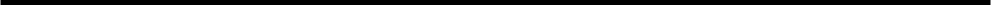 Р Е Ш Е Н И Е                           Совета сельского поселения Кебячевский сельсоветОб утверждении  тарифа тепловой энергии вырабатываемой котельной сельского поселения Кебячевский сельсовет на 2014 год          Совет сельского поселения Кебячевский сельсовет муниципального района Аургазинский район Республики Башкортостан  решил:1.Утвердить прилагаемый расчет тарифа тепловой энергии вырабатываемой котельной   сельского поселения Кебячевский сельсовет на 2014год. 2. Настоящее решение вступает в силу с 1 января 2014 года.3. Настоящее решение вступает в силу с момента его опубликования в сети общего доступа на  официальном сайте сельского поселения.Председатель Совета сельскогопоселения Кебячевский сельсовет:                                       Ф.Ф.Мулюковд. Кебячево18.12.2013г.     № 202РАСЧЕТтарифа на тепловую энергию ,отпускаемую Администрацией сельского  поселения Кебячевский сельсовет муниципального района Аургазинский район Республики  Башкортостан за 2013 год      Главный бухгалтер                                  Р.Х.СаттароваБАШKОРТОСТАН  РЕСПУБЛИКАHЫАуырfазы районы муниципальрайоныныn Кeбeс ауыл советы ауыл билeмehе Советы453486, Ауырfазы районы,  Кeбeс ауылыРЕСПУБЛИКА БАШКОРТОСТАНСовет сельского поселения Кебячевский сельсовет муниципального района Аургазинский район453486, Аургазинский район, д.Кебячево, т. 2-79-31№ по п/п      ПоказателиЕдизмеренФактические затраты за 2012 годПлан за 2013 год1Перерасчет условного топлива в натуральныеГкал80716х1,157/157,10=59485000*1,157/157,16262Расчет затрат –полная себестоимостьруб845448,689543622.1Стоимость газаруб80716*3,50=28269085000*4,70=3995002.2электроэнергияруб16027*2,30=3686016100*3,92=631122.3З/плата кочегаров с начислениямируб3942454159302.4Ремонт и техническоеобслуживаниеруб6246*7 мес=437227860*7 мес=5502025Транспортировка газаруб80716*06048417-2.6Общеэксплуатационные расходыруб39514,68208003Расчет себестоимости  1 Гкалруб845448,68 /5941423,31954362/6261524,54